                         Договор купли-продажи транспортного средства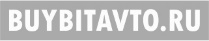 «___» ___________ 20 __ года                                                                                                              _______________________                  (дата)                                                                                                                                                                             (место заключения договора)Мы, гр.  ________________________________________________________________________________________________,проживающий (ая) по адресу ______________________________________________________________________________,зарегистрированный (ая) по адресу _________________________________________________________________________,Удостоверение личности: паспорт серии __________ № ______________, выдан «_____» _______________  ______ года.,    _______________________________________________________________________________________________________,Дата рождения «_____» __________________  _______ года                                Код подразделения   ______________  именуемый (ая) в дальнейшем «Продавец», и гр.  ____________________________________________________________________________________________________,проживающий (ая) по адресу ______________________________________________________________________________,зарегистрированный (ая) по адресу _________________________________________________________________________,Удостоверение личности: паспорт серии __________ № ______________, выдан «_____» _______________  ______ года.,   _______________________________________________________________________________________________________,Дата рождения «_____» __________________  _______ года                                Код подразделения   ______________ именуемый (ая) в дальнейшем «Покупатель»,  заключили настоящий Договор о нижеследующем:1. Продавец передает в собственность Покупателя (продает), а Покупатель принимает (покупает) и оплачивает транспортное средство:Марка, модель ТС:  _______________________________________________________________________________________Идентификационный номер (VIN): __________________________________________________________________________Год выпуска:  ____________________________________________________________________________________________№ двигателя:  ____________________________________________________________________________________________№ шасси (рамы):  _________________________________________________________________________________________№ кузова:  _______________________________________________________________________________________________Цвет: ___________________________________________________________________________________________________Государственный регистрационный знак: __________________________Свидетельство о регистрации ТС:_________________________________Выдано:  ________________________________________________________________________________________________2. Указанное в п. 1 транспортное средство, принадлежит Продавцу на праве собственности, что подтверждает паспорт транспортного средства, серии:      _____________       № ______________________________________, выданный                               ___________________________________________________________________________, «___» _____________  _____ года.3. Со слов Продавца отчуждаемое транспортное средство никому не продано, не заложено, в споре и под запрещением (арестом) не стоит.4. Стоимость указанного в п.1 транспортного средства согласована Покупателем и Продавцом и составляет:  __________________________________________________________________________________________руб._______коп. 5. Покупатель в оплату за приобретенное транспортное средство передал Продавцу, а Продавец получил денежные средства:__________________________________________________________________________________________руб._______коп.6. Право собственности на транспортное средство, указанное в п.1 договора переходит к Покупателю с момента подписания настоящего договора. 7. Настоящий Договор составлен в трех экземплярах, имеющих равную юридическую силу: по одному для каждой из сторон и один экземпляр для регистрации транспортного средства в органах ГИБДД МВД России. ________________________________	                                                                          ________________________________________________________________                                                                                 ________________________________       (подпись, фамилия продавца)                                                                                              (подпись, фамилия покупателя)